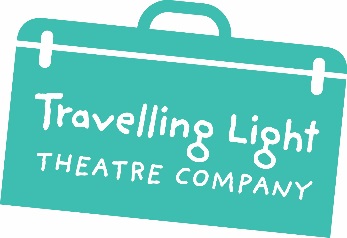 Young Critics Registration FormN.B. This information is strictly confidential and will not be available to third parties.  It will be deleted from our records if your child decides to leave the programme unless you specifically request to be kept on the mailing list newsletter.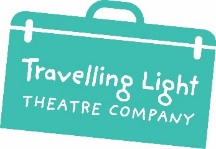 EQUAL OPPORTUNITIES MONITORING Travelling Light is committed to equality and diversity and we aim to ensure that no-one receives less favourable treatment on the grounds of race, colour, nationality, ethnic or national origin, sex, culture, disability marital status, sexuality or age. Monitoring is part of this process to help us identify areas of under-representation and to assess those areas where positive action is needed.
Your co-operation in completing this form is greatly appreciated.  Information given to us will be strictly confidential.  You are not obliged to fill in any of the questions.  If you do not wish to answer any particular question or questions, please feel free to leave it blank.
THE YOUNG PERSONTHE YOUNG PERSONTHE YOUNG PERSONTHE YOUNG PERSONTHE YOUNG PERSONTHE YOUNG PERSONTHE YOUNG PERSONTHE YOUNG PERSONTHE YOUNG PERSONNameNameNameNameNameAge on 1/09/16  _______Years _______ MonthsDate of Birth Age on 1/09/16  _______Years _______ MonthsDate of Birth Age on 1/09/16  _______Years _______ MonthsDate of Birth Age on 1/09/16  _______Years _______ MonthsDate of Birth Name of school (If applicable)Name of school (If applicable)Name of school (If applicable)Name of school (If applicable)Name of school (If applicable)Name of school (If applicable)Name of school (If applicable)Name of school (If applicable)Name of school (If applicable)PARENT/GUARDIANPARENT/GUARDIANPARENT/GUARDIANPARENT/GUARDIANPARENT/GUARDIANPARENT/GUARDIANPARENT/GUARDIANPARENT/GUARDIANPARENT/GUARDIANName of Parent/GuardianName of Parent/GuardianAddressAddressPostcodePostcodeContact telephone numberContact telephone numberHomeWorkEmergency Contact numberEmergency Contact numberEmail addressEmail addressFor relevant information e.g. Young Critics Programme Info, how would you prefer us to contact you? For relevant information e.g. Young Critics Programme Info, how would you prefer us to contact you? For relevant information e.g. Young Critics Programme Info, how would you prefer us to contact you? For relevant information e.g. Young Critics Programme Info, how would you prefer us to contact you? For relevant information e.g. Young Critics Programme Info, how would you prefer us to contact you? For relevant information e.g. Young Critics Programme Info, how would you prefer us to contact you? Email	    Phone	   Post  Email	    Phone	   Post  Email	    Phone	   Post  If you would like to receive an E Newsletter please tick here          If you would like to receive an E Newsletter please tick here          If you would like to receive an E Newsletter please tick here          If you would like to receive an E Newsletter please tick here          If you would like to receive an E Newsletter please tick here          If you would like to receive an E Newsletter please tick here          If you would like to receive an E Newsletter please tick here          If you would like to receive an E Newsletter please tick here          If you would like to receive an E Newsletter please tick here          PERMISSIONPERMISSIONPERMISSIONPERMISSIONPERMISSIONPERMISSIONPERMISSIONPERMISSIONPERMISSIONI give permission for my child to attend Travelling Light’s Young Critics Theatre Trips and to hold their contact details. I understand the Youth Critics is free, and my young person may ask for £3 travel reimbursement if they keep their ticket. I give consent for Travelling Light Staff to accompany my child to and from the venue when necessary. I give permission for my child to attend Travelling Light’s Young Critics Theatre Trips and to hold their contact details. I understand the Youth Critics is free, and my young person may ask for £3 travel reimbursement if they keep their ticket. I give consent for Travelling Light Staff to accompany my child to and from the venue when necessary. I give permission for my child to attend Travelling Light’s Young Critics Theatre Trips and to hold their contact details. I understand the Youth Critics is free, and my young person may ask for £3 travel reimbursement if they keep their ticket. I give consent for Travelling Light Staff to accompany my child to and from the venue when necessary. I give permission for my child to attend Travelling Light’s Young Critics Theatre Trips and to hold their contact details. I understand the Youth Critics is free, and my young person may ask for £3 travel reimbursement if they keep their ticket. I give consent for Travelling Light Staff to accompany my child to and from the venue when necessary. I give permission for my child to attend Travelling Light’s Young Critics Theatre Trips and to hold their contact details. I understand the Youth Critics is free, and my young person may ask for £3 travel reimbursement if they keep their ticket. I give consent for Travelling Light Staff to accompany my child to and from the venue when necessary. I give permission for my child to attend Travelling Light’s Young Critics Theatre Trips and to hold their contact details. I understand the Youth Critics is free, and my young person may ask for £3 travel reimbursement if they keep their ticket. I give consent for Travelling Light Staff to accompany my child to and from the venue when necessary. I give permission for my child to attend Travelling Light’s Young Critics Theatre Trips and to hold their contact details. I understand the Youth Critics is free, and my young person may ask for £3 travel reimbursement if they keep their ticket. I give consent for Travelling Light Staff to accompany my child to and from the venue when necessary. I give permission for my child to attend Travelling Light’s Young Critics Theatre Trips and to hold their contact details. I understand the Youth Critics is free, and my young person may ask for £3 travel reimbursement if they keep their ticket. I give consent for Travelling Light Staff to accompany my child to and from the venue when necessary. I give permission for my child to attend Travelling Light’s Young Critics Theatre Trips and to hold their contact details. I understand the Youth Critics is free, and my young person may ask for £3 travel reimbursement if they keep their ticket. I give consent for Travelling Light Staff to accompany my child to and from the venue when necessary. Parent/Guardian SignatureParent/Guardian SignatureSignature* Signature* Signature* Signature* Signature* Signature* Signature* FOR OVER 12’S ONLYFOR OVER 12’S ONLYFOR OVER 12’S ONLYFOR OVER 12’S ONLYFOR OVER 12’S ONLYFOR OVER 12’S ONLYFOR OVER 12’S ONLYFOR OVER 12’S ONLYFOR OVER 12’S ONLYI consent to allow Travelling Light to contact my child via e-mail or mobile (tick)  Yes   NoI consent to allow Travelling Light to contact my child via e-mail or mobile (tick)  Yes   NoI consent to allow Travelling Light to contact my child via e-mail or mobile (tick)  Yes   NoI consent to allow Travelling Light to contact my child via e-mail or mobile (tick)  Yes   NoI consent to allow Travelling Light to contact my child via e-mail or mobile (tick)  Yes   NoI consent to allow Travelling Light to contact my child via e-mail or mobile (tick)  Yes   NoI consent to allow Travelling Light to contact my child via e-mail or mobile (tick)  Yes   NoI consent to allow Travelling Light to contact my child via e-mail or mobile (tick)  Yes   NoI consent to allow Travelling Light to contact my child via e-mail or mobile (tick)  Yes   NoYoung Person’s MobileYoung person’s E-mailYoung person’s E-mailYoung person’s E-mailADDITIONAL INFORMATIONADDITIONAL INFORMATIONADDITIONAL INFORMATIONADDITIONAL INFORMATIONADDITIONAL INFORMATIONADDITIONAL INFORMATIONADDITIONAL INFORMATIONADDITIONAL INFORMATIONADDITIONAL INFORMATIONPlease give details of any known medical conditions, disabilities, special requirements (including dyslexia), allergies etc that we should know about (continue on separate sheet if necessary):Please give details of any known medical conditions, disabilities, special requirements (including dyslexia), allergies etc that we should know about (continue on separate sheet if necessary):Please give details of any known medical conditions, disabilities, special requirements (including dyslexia), allergies etc that we should know about (continue on separate sheet if necessary):Please give details of any known medical conditions, disabilities, special requirements (including dyslexia), allergies etc that we should know about (continue on separate sheet if necessary):Please give details of any known medical conditions, disabilities, special requirements (including dyslexia), allergies etc that we should know about (continue on separate sheet if necessary):Please give details of any known medical conditions, disabilities, special requirements (including dyslexia), allergies etc that we should know about (continue on separate sheet if necessary):Please give details of any known medical conditions, disabilities, special requirements (including dyslexia), allergies etc that we should know about (continue on separate sheet if necessary):Please give details of any known medical conditions, disabilities, special requirements (including dyslexia), allergies etc that we should know about (continue on separate sheet if necessary):Please give details of any known medical conditions, disabilities, special requirements (including dyslexia), allergies etc that we should know about (continue on separate sheet if necessary):Do you consent to your child being given medical treatment in case of an emergency?  Do you consent to your child being given medical treatment in case of an emergency?  Do you consent to your child being given medical treatment in case of an emergency?  Do you consent to your child being given medical treatment in case of an emergency?   yes    no (please tick as appropriate) yes    no (please tick as appropriate) yes    no (please tick as appropriate) yes    no (please tick as appropriate) yes    no (please tick as appropriate)Please could you indicate how your child will generally travel to see shows? (Please tick all that apply)Please could you indicate how your child will generally travel to see shows? (Please tick all that apply)Please could you indicate how your child will generally travel to see shows? (Please tick all that apply)Please could you indicate how your child will generally travel to see shows? (Please tick all that apply) I will drop off/ collect my child at the venue I will drop off/collect my child at Barton Hill Settlement and they will make their way there with Travelling Light My son/daughter will make their own way there/back   I will drop off/ collect my child at the venue I will drop off/collect my child at Barton Hill Settlement and they will make their way there with Travelling Light My son/daughter will make their own way there/back   I will drop off/ collect my child at the venue I will drop off/collect my child at Barton Hill Settlement and they will make their way there with Travelling Light My son/daughter will make their own way there/back   I will drop off/ collect my child at the venue I will drop off/collect my child at Barton Hill Settlement and they will make their way there with Travelling Light My son/daughter will make their own way there/back   I will drop off/ collect my child at the venue I will drop off/collect my child at Barton Hill Settlement and they will make their way there with Travelling Light My son/daughter will make their own way there/back  Do you give permission for your child to be photographed and/or videoed?Do you give permission for your child to be photographed and/or videoed?Do you give permission for your child to be photographed and/or videoed?Do you give permission for your child to be photographed and/or videoed? yes    no (please tick as appropriate) yes    no (please tick as appropriate) yes    no (please tick as appropriate) yes    no (please tick as appropriate) yes    no (please tick as appropriate)Do you give permission for Travelling Light to use photos or videos for publicity purposes eg website, newsletters etc? Do you give permission for Travelling Light to use photos or videos for publicity purposes eg website, newsletters etc? Do you give permission for Travelling Light to use photos or videos for publicity purposes eg website, newsletters etc? Do you give permission for Travelling Light to use photos or videos for publicity purposes eg website, newsletters etc?  yes    no (please tick as appropriate) yes    no (please tick as appropriate) yes    no (please tick as appropriate) yes    no (please tick as appropriate) yes    no (please tick as appropriate)Do you give permission for Travelling Light to share photos or videos with third parties, e.g. Arts Council England?Do you give permission for Travelling Light to share photos or videos with third parties, e.g. Arts Council England?Do you give permission for Travelling Light to share photos or videos with third parties, e.g. Arts Council England?Do you give permission for Travelling Light to share photos or videos with third parties, e.g. Arts Council England? yes    no (please tick as appropriate) yes    no (please tick as appropriate) yes    no (please tick as appropriate) yes    no (please tick as appropriate) yes    no (please tick as appropriate)Ethnic OriginEthnic OriginEthnic OriginEthnic OriginEthnic OriginEthnic OriginEthnic OriginEthnic OriginEthnic OriginEthnic OriginEthnic OriginEthnic OriginEthnic OriginWhiteWhiteWhiteMixed HeritageMixed HeritageMixed HeritageWhite BritishWhite BritishWhite BritishBlack Caribbean/WhiteBlack Caribbean/WhiteBlack Caribbean/WhiteWhite IrishWhite IrishWhite IrishBlack African/WhiteBlack African/WhiteBlack African/WhiteWhite PolishWhite PolishWhite PolishAsian/WhiteAsian/WhiteAsian/WhiteOther WhiteOther WhiteOther WhiteChinese/WhiteChinese/WhiteChinese/WhiteOther Mixed HeritageOther Mixed HeritageOther Mixed HeritageBlack or Black BritishBlack or Black BritishBlack or Black BritishAsian or Asian BritishAsian or Asian BritishAsian or Asian BritishBlack CaribbeanBlack CaribbeanBlack CaribbeanAsian IndianAsian IndianAsian IndianBlack AfricanBlack AfricanBlack AfricanAsian PakistaniAsian PakistaniAsian PakistaniBlack SomaliBlack SomaliBlack SomaliAsian BangladeshiAsian BangladeshiAsian BangladeshiOther Black                                    Other Black                                    Other Black                                    Other Black                                    Other Black                                    Asian ChineseAsian ChineseAsian ChineseOther AsianOther AsianOther AsianOther ethnic origin (please state) : ___________________________________Other ethnic origin (please state) : ___________________________________Other ethnic origin (please state) : ___________________________________Other ethnic origin (please state) : ___________________________________Other ethnic origin (please state) : ___________________________________Other ethnic origin (please state) : ___________________________________Other ethnic origin (please state) : ___________________________________Please tick as appropriatePlease tick as appropriatePlease tick as appropriatePlease tick as appropriatePlease tick as appropriatePlease tick as appropriatePlease tick as appropriatePlease tick as appropriatePlease tick as appropriatePlease tick as appropriatePlease tick as appropriatePlease tick as appropriatePlease tick as appropriateMaleMaleMaleFemaleFemaleFemaleDo you consider yourself to be disabled?Do you consider yourself to be disabled?Do you consider yourself to be disabled?Do you consider yourself to be disabled?Do you consider yourself to be disabled?Do you consider yourself to be disabled?Do you consider yourself to be disabled?Do you consider yourself to be disabled?Do you consider yourself to be disabled?Do you consider yourself to be disabled?Do you consider yourself to be disabled?Do you consider yourself to be disabled?Do you consider yourself to be disabled?YesYesYesNoNoNoWhat age group do you belong to?What age group do you belong to?What age group do you belong to?What age group do you belong to?What age group do you belong to?What age group do you belong to?What age group do you belong to?What age group do you belong to?What age group do you belong to?What age group do you belong to?What age group do you belong to?What age group do you belong to?What age group do you belong to?4- 6         7– 114- 6         7– 11   12- 13   12- 1314 - 1914 - 1919 - 2519 - 25